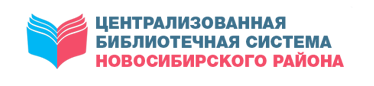 МКУ НОВОСИБИРСКОГО РАЙОНА «ЦБС»ЦЕНТР ПРАВОВОЙ ИНФОРМАЦИИПРАВОВОЙ ДАЙДЖЕСТВЫПУСК 9 (сентябрь)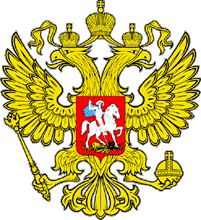 Дайджест содержит статьи по правовой тематике из периодических изданий, находящихся в фонде Центральной районной библиотекиКраснообск2018Вакансии разводаКак не стать жертвой мошенников при устройстве на работу?Когда ищущий работу человек видит интересную ему вакансию, он ни за что её не пропустит. Но потом об этом нередко приходится жалеть: шансы столкнуться с недобросовестными работодателями, а то и с откровенными мошенниками, сегодня довольно весомы. 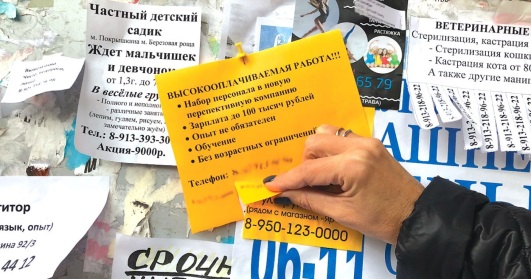 Для начала пара классических примеров. Большой популярностью у соискателей пользуется предложение по компьютерному набору текстов на дому. Работодатель представляется сотрудником некоего издательства, которому нужно оцифровать архивы. Для этого работнику якобы будут присылать файлы с изображением страниц, текст с которых нужно перепечатать. Условия, как правило, предлагаются отличные: по 30—50, а то и по 80 рублей за страницу. Предвкушающий довольно лёгкий заработок соискатель поспешно, пока не опередили конкуренты, откликается на вакансию, обрадованно узнаёт, что он подходит и можно приступать к работе. Но (внимание, начинается развод!), знаете ли, пересылка по почте стоит денег, поэтому надо перечислись издательству небольшую сумму. Это может быть 100, 500, 1 000 рублей — в зависимости от наглости мошенников. Ещё вариант: соискателей, готовых работать, много, но не все из них реально приступают к работе, поэтому вышлите деньги в знак того, что ваши намерения серьёзны, а вам их вернут с первым же заработком. Дальше всё ясно — ни выгодной работы, ни своих денег вы уже не увидите. В интернете можно даже найти список таких постоянно мимикрирующих «издательств» из нескольких десятков названий.Ещё один вариант — предлагается работа моделью. Условия отличные, перспективы захватывающие, опыт не нужен, требования к внешним данным минимальны. Схема простая: девушка откликается на предложение, с удовольствием узнаёт, что она подходит по всем параметрам, но необходимо сделать портфолио. Разумеется, небесплатно. Дальше, наверное, можно не продолжать.— Схем мошенничества достаточно много, с появлением новых технологий они постоянно меняются, — говорит руководитель пресс-службы компании HeadHunter Сибирь Елана Таращук. Вот на что обязательно нужно обращать внимание при трудоустройстве:1. Много денег и мало требованийЧасто недобросовестных работодателей можно распознать ещё на этапе просмотра вакансии. Если предлагают должность с шестизначной зарплатой и при этом не требуют опыта работы по профилю (а иногда и просто опыта), то, скорее всего, вы имеете дело с мошенниками.— Честные вакансии всегда имеют подробное описание обязанностей и требований к соискателю, — подчёркивает Елана Таращук.2. Нужно заплатить, чтобы взяли на работуВас приглашают на интервью, рассказывают об условиях найма и обязанностях, задают стандартные вопросы. В конце сообщают, что вы приняты, но перед началом работы необходимо пройти платные курсы.— Запомните: если вам навязывают платные услуги для получения работы — это, скорее всего, мошенничество, — разъясняет эксперт. — Добросовестный работодатель никогда не будет просить плату за трудоустройство, рабочую форму, учебную литературу или предлагать перевести деньги на счёт «частного пенсионного фонда».3. Заполнение анкеты и передача личных данныхНа собеседовании вас могут попросить заполнить дополнительную анкету с подробной информацией — от паспортных данных до уровня вашего дохода и дохода родственников.— Не разглашайте ваши личные данные до официального трудоустройства, — предостерегает специалист. — Будьте внимательны — эти данные могут использовать мошенники!4. Трудоустройство после испытательного срокаИспытательный срок — это нормальная практика для большинства компаний. Но сам факт испытательного срока и условия его прохождения, в том числе оплата, должны быть зафиксированы в трудовом договоре. Если вам предлагают официальное оформление лишь после испытательного срока, это является нарушением Трудового кодекса.5. Покупка продукции компанииНа самом деле сетевой маркетинг — это способ распространения продукции через посредников, а не мошенничество. А вот то, что вас заставляют приобретать продукцию компании в качестве «начального вложения» и тем самым заманивают в финансовую пирамиду, не гарантируя при этом минимального оклада, отпуска, больничного и перечислений в пенсионный фонд, — это мошенничество.— При таком виде деятельности, как правило, предлагают спокойную работу «с людьми» и высокий заработок, — поясняет Елана Таращук. — В качестве примера могут привести действующих сотрудников, которые за месяц заработали себе на дорогую машину. Но по факту ваша работа будет заключаться в поиске новых сотрудников, чтобы «отбить» первоначальные вложения. Подумайте, готовы ли вы тратить своё время на предложения от подобного рода организаций.Татьяна МАЛКОВАМалкова, Т. Вакансии развода / Татьяна Малкова // Ведомости Законодательного Собрания Новосибирской области. - 2018, № 38 (1659) (20 сент.). – С. 16Где проводится медико-социальная экспертиза?Медико-социальная экспертиза гражданина проводится в бюро по месту жительства, по месту пребывания, по месту нахождения пенсионного дела инвалида, выехавшего на постоянное жительство за пределы Российской Федерации. Если гражданин не может явиться в бюро по состоянию здоровья, что подтверждается заключением медицинской организации, медико-социальная экспертиза может проводиться на дому.Медико-социальная экспертиза гражданина может проводиться в главном бюро в случае обжалования им решения бюро и Федеральном бюро в случае обжалования им решения главного бюро. Иных учреждений для проведения медико-социальной экспертизы в Российской Федерации в настоящее время нет.При определенных тяжело протекающих заболеваниях, дефектах, необратимых морфологических изменениях инвалидность устанавливается при заочном освидетельствовании.Также медико-социальная экспертиза может проводиться заочно в случае отсутствия положительных результатов, проведенных в отношении инвалида реабилитационных или абилитационных мероприятий.Медико-социальная экспертиза проводится по заявлению гражданина с приложением направления на медико-социальную экспертизу или справки об отказе гражданину в направлении на медико-социальную экспертизу. Несоблюдение одного из этих условий не может быть основанием для проведения медико-социальной экспертизы.При проведении медико-социальной экспертизы гражданина ведется протокол, а по результатам составляется акт. Граждане имеют право на ознакомление с протоколом и актом медико-социальной экспертизы, получение их копий.Где проводится медико-социальная экспертиза? // Ведомости Законодательного Собрания Новосибирской области. - 2018, № 38 (1659) (20 сент.). – С. 20До 1 декабря – срок уплаты имущественных налоговДо 1 декабря 2018 года необходимо оплатить имущественные налоги: земельный, транспортный, на имущество физических лиц. Легко и быстро оплатить налоги можно через «Личный кабинет налогоплательщика для физических лиц» на сайте www.nalog.ru, а также в мобильном приложении личного кабинета «Налоги ФЛ». Получить доступ к «Личному кабинету налогоплательщика для физических лиц» можно с помощью учетной записи портала «Госуслуги» при условии личного обращения в один из уполномоченных центров регистрации Единой системы идентификации и аутентификации (ЕСИА) – это отделения МФЦ, «Почты России» и другие. Пользователям «Личного кабинета» налоговые уведомления направляются в электронной форме, остальным налогоплательщикам – по почте. Если сумма имущественных налогов менее 100руб., налоговое уведомление не направляется! Оно направляется в том году, когда сумма превышает 100 руб. или истекает трехлетний срок исковой давности. Всю дополнительную информацию можно получить на сайте ФНС России www.nalog.ru или по телефону 8-800-222-22-22.До 1 декабря – срок уплаты имущественных налогов // Краснообские вести. – 2018, № 13 (183) (сент.). – С. 2ЖКХ-ликбезНовый закон 217-ФЗ от 29.07.17 г. дает садовым обществам новые возможности, часть которых мы уже перечислили № 11 и завершаем в этой статье. Напомним, срок вступления его в силу – 1 января 2019 г. (с установлением переходного периода сроком в 5 лет со дня вступления в силу для завершения отдельных реорганизационных процедур). В соответствии с новым законом установлено, что товарищество может быть образовано с минимальным числом членов в 7 человек (ч. 2 ст. 16 указанного Закона). Если требование по численности членов товарищества не будет соблюдаться, то такое некоммерческое объединение может быть ликвидировано по решению суда (п. 3 ст. 28 Закона). Возможность изменения СНТ на ТСЖ По решению общего собрания членов садоводческого некоммерческого товарищества (СНТ) собственники садовых участков вправе изменить существующий вид объединения на товарищество собственников жилья (ТСЖ). Организационноправовая форма товарищества собственников недвижимости в этом случае не меняется, но основным требованием для такой процедуры становится соответствие ТСЖ нормам жилищного законодательства РФ, регулирующего создание ТСЖ с одновременным удовлетворением следующих условий: – территория садоводства находится в границах населенного пункта; – на всех садовых земельных участках, расположенных в границах территории садоводства, размещены жилые дома (п. 2 ст. 27 Закона). Изменение вида СНТ на ТСЖ реорганизацией не считается (п. 3 ст. 27 Закона). Возможность изменения СНТ или ОНТ на иной вид деятельности товарищества Садоводческое или огородническое некоммерческое товарищество может поменять вид деятельности опять-таки по решению общего собрания: – на производство, переработку и сбыт продукции растениеводства;– иную деятельность, не связанную с ведением садоводства и огородничества и допускающую создание потребительского кооператива (п. 1 ст. 27 Закона).Создание потребительского кооператива является реорганизацией прежней организационно-правовой формы СНТ или ОНТ, а значит, требует внесения изменений в ЕГРН (ГК РФ). Реестр членов товарищества Распределение участков между членами товарищества проводится на основании решения общего собрания членов товарищества в соответствии с реестром членов товарищества. Садовые и огородные земельные участки, находящиеся в государственной или муниципальной собственности, предоставляются гражданам в собственность бесплатно в случаях, установленных федеральными законами, законами субъектов РФ. Реестр членов товарищества должен быть сформирован не позднее одного месяца со дня государственной регистрации СНТ или ОНТ в соответствии с уставом товарищества. Создает реестр председатель товарищества или уполномоченный на это член правления товарищества и осуществляет его ведение (ст.15 Закона). Реестр членов товарищества должен содержать следующие сведения: – о членах товарищества; – кадастровый (условный) номер каждого земельного участка, правообладателем которого является член СНТ или ОНТ (после осуществления распределения земельных участков между членами товарищества). Члены товарищества обязаны предоставлять достоверные сведения, необходимые для ведения реестра, и своевременно информировать председателя товарищества или уполномоченного члена правления об изменении сведений. Неисполнение требования о предоставлении сведений несет риск наложения на члена СНТ или ОНТ расходов товарищества, связанных с отсутствием в реестре членов товарищества актуальной информации о нем. Формы и порядок поддержки органами государственной власти и местного самоуправления ведения садоводства и огородничества с 1 по 5 ст. (кратко) Ст. 26 Закона вводятся обязанности муниципалитетов по разработке своих муниципальных и инвестиционных программ поддержки садоводства и огородничества, предусматривающих (помимо просветительской работы по популяризации ведения садоводства и огородничества или устройства специальных подразделений, занимающихся реализацией региональной и муниципальной политики по поддержке садоводства и огородничества) решение очень важных задач:1. Поддержка ведения садоводства и огородничества органами государственной власти и органами местного самоуправления осуществляется исходя из особой социальной значимости садоводства и огородничества. 2. Федеральные органы государственной власти вправе осуществлять поддержку садоводства и огородничества за счет средств федерального бюджета. 3. В целях оказания государственной и муниципальной поддержки садоводства и огородничества органы государственной власти субъектов РФ и органы местного самоуправления вправе: 1) создавать в своей структуре подразделения, обеспечивающие реализацию региональной и муниципальной политики по поддержке садоводства и огородничества; 2) принимать государственные и муниципальные программы поддержки садоводства и огородничества, в том числе инвестиционные программы; 3) вести просветительскую работу в целях популяризации ведения садоводства и огородничества; 4) организовывать в границах территории садоводства или огородничества снабжение тепловой и электрической энергией, водой, газом, водоотведение, снабжение топливом в пределах полномочий, установленных законодательством РФ; 5) осуществлять финансирование выполнения комплексных кадастровых работ применительно к кадастровым кварталам, в границах которых расположены территории садоводства или огородничества; 6) по заявлению товарищества или участников общей долевой собственности на имущество общего пользования, расположенное в границах территории садоводства или огородничества, безвозмездно приобретать в государственную собственность субъекта РФ или муниципальную собственность имущество общего пользования (автомобильные дороги, объекты электросетевого хозяйства, водоснабжения, связи и другие объекты) в случае, если такое имущество в соответствии с ФЗ может находиться в государственной или муниципальной собственности. 4. Органы государственной власти и органы местного самоуправления при принятии решений в области градостроительной деятельности и деятельности в области охраны окружающей среды учитывают мнение правообладателей садовых и огородных земельных участков в случае, если такие решения затрагивают их интересы и подлежат обсуждению на общественных (публичных) слушаниях в соответствии с законодательством РФ. 5. Органы государственной власти субъектов РФ и органы местного самоуправления вправе осуществлять поддержку развития садоводства и огородничества в иных формах, установленных законодательством РФ (ст. 26 ФЗ-217). Ст. 54 ФЗ-217 содержит переходные положения, которые ответят на многие тонкости перемен с ФЗ-66 на ФЗ-217. Садоводу и огороднику следует следить за изменениями в Земельном законодательстве РФ. Со вступлением в силу ФЗ-217 по мере выполнения статей будут выявляться нюансы, которые правительству законодательно необходимо будет решать в течение будущих пяти лет. Для людей такое приведение всех существующих дачных организационно-правовых форм в соответствие даст возможность определить статус земли, позволит разрешить ранее часто возникавшие проблемы с принадлежностью подъездных дорог к участкам, сложности с использованием мест общего пользования, взаимоотношений с муниципалитетом и т. д. Новая «дачная конституция» по своей сути должна внести больше порядка и определенности в садовые и огородные товарищества, упростить многие процедуры и исключить злоупотребления и в этой социально значимой сфере. О. В. Ордина, социологОрдина, О. В. ЖКХ-ликбез / О. В. Ордина // Краснообские вести. – 2018, № 13 (183) (сент.). – С. 6Замена мер соцподдержкиВ июне 2018 года в Закон Новосибирской области от 29.12.2004 № 253-03 «О мерах социальной поддержки отдельных категорий граждан, проживающих в Новосибирской области» внесены изменения в части права лиц, удостоенных почетных званий СССР, РСФСР или Российской Федерации на замену мер социальной поддержки (льготного лекарственного обеспечения и бесплатного проезда железнодорожным транспортом в пригородном сообщении) денежными выплатами. Замена мер социальной поддержки денежными выплатами или возобновление предоставления мер социальной поддержки осуществляется в общем порядке на основании удостоверения, подтверждающего льготную категорию гражданина, и заявления, поданных в отдел пособий и социальных выплат по месту жительства гражданина до 1 октября текущего года. Замена мер производится с 1 января года, следующего за годом подачи заявления. Размеры ежемесячных денежных выплат составляют: — льготного лекарственного обеспечения — 170,0 рублей; — бесплатного проезда железнодорожным транспортом в пригородном сообщении — 40,0 рублей. При наличии у гражданина права на получение одной и той же меры социальной поддержки по разным основаниям соответствующая мера социальной поддержки предоставляется по одному основанию, предусматривающему более высокий размер выплаты. Заявление о замене мер социальной поддержки денежными выплатами или возобновление предоставления мер социальной поддержки граждане могут подать в отдел пособий и социальных выплат Новосибирского района либо через Единый портал государственных и муниципальных услуг. Консультацию можно получить у специалистов отдела пособий и социальных выплат Новосибирского района Новосибирской области по телефонам: 34866-06, 308-72-44 Начальник отдела Г. А. КалошаКалоша, Г. А. Замена мер соцподдержки / Г. А. Калоша // Новосибирский район – территория развития. – 2018, № 36 (221) (12 сент.). – С. 11Изменения в законодательстве, направленные на защиту прав дольщиковС 1 июля 2018 года действуют следующие изменения, внесенные в Закон 214-ФЗ «Об участии в долевом строительстве многоквартирных домов и иных объектов недвижимости и о внесении изменений в некоторые законодательные акты Российской Федерации». Гарантии покупателям строящегося жилья обеспечит Фонд защиты дольщиков. Застройщик до государственной регистрации договора участия в долевом строительстве обязан перечислить в фонд 1,2% от стоимости квартиры, которая приобретается по договору. Если застройщик не перечислит деньги, то в государственной регистрации договора будет отказано. Прежде чем приступить к строительству дома, строительная компания должна подтвердить свою финансовую состоятельность. Для этого в новом законе предусмотрено, что застройщик должен иметь, помимо кредитов, собственные средства на строительство. Согласно новым правилам долевого строительства размер собственных средств компании должен составлять не менее 10% от общих затрат на строительство. Помимо этого строительная компания не должна иметь долгов по кредитам и займам. Новый закон требует иметь отдельное разрешение на строительство для застройщика каждого объекта (по принципу: один застройщик — одно разрешение на строительство). Кроме того, теперь застройщику запрещено заниматься какими-либо другими видами деятельности помимо строительства. Ужесточаются требования к профессионализму застройщика: строительная компания должна иметь за плечами опыт успешных проектов. В частности, не менее 10 000 построенных и введенных в эксплуатацию квадратных метров жилья. Застройщики не смогут использовать на авансовые платежи более 30% средств от стоимости жилья. Поправками предусмотрено проектное финансирование строительства. Это означает, что строительные компании должны привлекать к работе над проектами уполномоченные банки. То есть кроме застройщика и покупателя жилья в долевом строительстве будут участвовать банки, аккредитованные государством. Во-первых, в банке застройщик сможет взять целевой кредит. Во-вторых, деньги, полученные за квартиру от покупателя, будут храниться в банке на специальном счете (эскроу-счет). Эти вклады будут заморожены, застройщик сможет получить их только после завершения строительства жилья. Старший помощник прокурора Новосибирского района Т. В. ФеренецФеренец, Т. В. Изменения в законодательстве, направленные на защиту прав дольщиков / Т. В. Ференец // Новосибирский район – территория развития. – 2018, № 36 (221) (12 сент.). – С. 11Изменения законодательства о долевом участии в строительстве жилья01 июля 2018 года вступил в силу (за исключением отдельных положений) Федеральный закон от 01.07.2018 № 175-ФЗ «О внесении изменений в Федеральный закон «Об участии в долевом строительстве многоквартирных домов и иных объектов недвижимости и о внесении изменений в некоторые законодательные акты Российской Федерации» и отдельные законодательные акты Российской Федерации». Законом ужесточаются требования к застройщикам, привлекающим денежные средства граждан для строительства многоквартирных домов и иных объектов недвижимости. Обязательным условием становится размещение денежных средств участников долевого строительства на счетах эскроу. Денежные средства на счет эскроу вносятся после регистрации договора участия в долевом строительстве на срок условного депонирования денежных средств, который не может превышать более чем на 6 месяцев срок ввода в эксплуатацию многоквартирного дома и (или) иного объекта недвижимости, указанных в проектной декларации. При этом проценты на сумму денежных средств, находящихся на счете эскроу, не начисляются. Вознаграждение уполномоченному банку, являющемуся эскроу-агентом по счету эскроу, не выплачивается. Кроме того, законом регламентировано право уполномоченного банка приостанавливать операцию или отказывать в проведении операции по расчетному счету застройщика. Также законодателем определен порядок взаимодействия контролирующих органов, Фонда защиты прав граждан — участников долевого строительства, уполномоченных банков и застройщиков. Расширен перечень информации, которую застройщик, привлекающий средства дольщиков, обязан раскрывать в единой информационной системе жилищного строительства. Наряду с этим законом определено, что застройщик вправе осуществлять продажу и аренду нежилых помещений, машиномест в многоквартирном доме только с момента выдачи ему разрешения на ввод в эксплуатацию дома. Помимо этого, законом вводится солидарная ответственность с застройщиком за убытки, причиненные по их вине дольщикам, для лиц, в том числе бенефициарных владельцев, имеющих фактическую возможность определять действия застройщика, например, возможность давать указания лицу, осуществляющему функции единоличного исполнительного органа, или члену коллегиальных органов управления застройщика. Старший помощник прокурора Новосибирского района Т. В. ФеренецФеренец, Т. В. Изменения законодательства о долевом участии в строительстве жилья // Новосибирский район – территория развития. – 2018, № 35 (220) (05 сент.). – С. 12Как получить справку об отсутствии судимости?Справку об отсутствии судимости можно получить прямо на портале Госуслуг. Она нужна для некоторых профессий и должностей, при оформлении опеки, для суда или визы. Такую справку выдают органы МВД, но ходить никуда не придется. И приносить документы, как для некоторых услуг, тоже не нужно. Справку пришлют прямо в личный кабинет на Госуслугах.Вот как получить справку: 1. Закажите услугу на портале www.gosuslugi.ru;2. Прикрепите документы, которые потребуются;3. Дождитесь справки: ее пришлют в личный кабинет с электронной подписью.Работодателю можно отправить справку в электронном виде. Распечатывать ее и ставить подписи от руки необязательно. Юридическая значимость справки из личного кабинета такая же, как у бумажной.Даже если сейчас она вам не нужна, расскажите знакомым, чтобы все смогли сэкономить время.Зарегистрироваться, подтвердить личность, а также восстановить доступ к порталу можно, посетив Центр обслуживания пользователей, выбрав ближайший на Едином портале госуслуг (https://esia.gosuslugi.ru/public/ra). Для регистрациинеобходим паспорт и СНИЛС, процесс регистрации займет не более 5 минут.Адреса Центров обслуживания пользователей, открытых на базе администраций муниципальных образований Новосибирского района Новосибирской области:Администрация Новосибирского района — г. Новосибирск, ул. Коммунистическая, 33аБарышевский сельсовет — с. Барышево, ул. Тельмана, 20Березовский сельсовет — п. Железнодорожный, ул. Новая, 30аБоровской сельсовет — с. Боровое, ул. Советская, 27Верх-Тулинский сельсовет — с. Верх-Тула, ул. Советская, 1Каменский сельсовет — п. Восход, ул. Мирная, 1б, тел. 295-61-36Администрация р.п. Краснообск — р. п. Краснообск, 25Криводановский сельсовет — с. Криводановка, микрорайон, 1Кубовинский сельсовет — с. Кубовая, ул. Центральная, 18Кудряшовский сельсовет — д. п. Кудряшовский, ул. Октябрьская, 14аМичуринский сельсовет — п. Мичуринский, ул. Солнечная, 5Морской сельсовет — с. Ленинское, ул. Школьная, 10Мочищенский сельсовет — д. п. Мочище, ул. Нагорная, 32Новолуговской сельсовет — с. Новолуговое, ул. Андреева, 57Плотниковский сельсовет — с. Плотниково, ул. 25 Партсъезда, 8Раздольненский сельсовет — с. Раздольное, ул. Советская, 1аСтанционный сельсовет — ст. Мочище, ул. Линейная, 68Толмачевский сельсовет — с. Толмачево, ул. Советская, 50Ярковский сельсовет — с. Ярково, ул. Подгорбунского, 14
Как получить справку об отсутствии судимости? // Новосибирский район – территория развития. – 2018, № 36 (221) (12 сент.). – С. 11Льготы раньше пенсииДепутаты заксобрания разработали законопроект, и после пенсионной реформы сохраняющий все льготы для тех, кто достигнет действующего сегодня пенсионного возраста.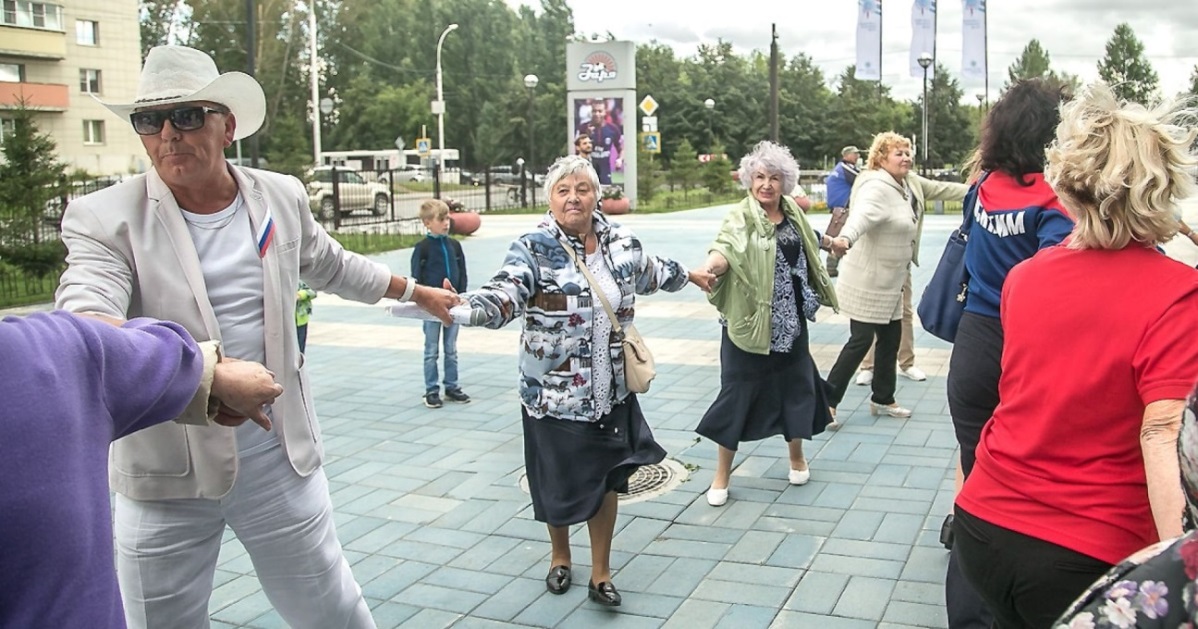 Соответствующий законопроект внесла в заксобрание группа из 34 депутатов. Документ рассмотрели на заседании комитета по социальной политике, здравоохранению, охране труда и занятости населения.Представил проект областного закона «О внесении изменений в отдельные законы Новосибирской области в связи с изменением пенсионного законодательства» первый вице-спикер заксобрания Андрей Панфёров.Он напомнил, что в Госдуме готовится ко второму чтению законопроект, предусматривающий повышение пенсионного возраста с 55 до 60 лет для женщин и с 60 до 65 — для мужчин. Депутаты намерены сохранить все льготы и меры социальной поддержки для людей, достигших существующей сейчас возрастной планки, вне зависимости от того, что возраст выхода на пенсию будет увеличен. Для этого предлагается внести изменения в 10 областных законов.В законе «О наградах Новосибирской области», регламентирующем дополнительные выплаты тем, кто имеет звание «Почётный гражданин Новосибирской области» или знак отличия «За заслуги перед Новосибирской областью», слова «доплата к пенсии» предлагается заменить на «выплата по достижении 55 лет для женщин и 60 лет для мужчин». В законе о присвоении звания «Ветеран труда» депутаты намерены указать те же возрастные границы, дающие право на его присвоение. Изменения в закон о транспортном налоге позволят пользоваться льготой по его уплате с 55 и 60 лет женщинам и мужчинам соответственно. С этого же возраста жители области получат право на все меры соцподдержки, на которые сейчас имеют право льготные категории при выходе на пенсию. Это, в том числе, компенсация по оплате услуг ЖКХ, выплаты за стаж главам сельхозпредприятий, возможность бесплатно заниматься спортом, право на получение земельного участка под индивидуальную застройку. Предусмотрен целый пакет мер для сельских педагогов, включая льготы по оплате жилья и единовременное денежное пособие. Все необходимые изменения заложены в соответствующие областные законы.Депутаты единогласно высказались за то, чтобы вынести законопроект на сессию и принять его сразу в двух чтениях.Кроме того, комитет утвердил рекомендации по поддержке людей предпенсионного возраста, которые депутаты намерены направить в правительство области. В их числе — разработка комплекса мер для повышения занятости населения, особенно в сельской местности, дополнение госпрограммы по охране здоровья подпрограммой, направленной на раннюю диагностику онкологических заболеваний, поощрение, в том числе и налоговыми льготами, руководителей организаций, которые регулярно направляют своих сотрудников на диспансеризацию, и ряд других.Председатель комитета Игорь Гришунин, комментируя инициативу депутатов, отметил:— Законопроект, связанный с пенсионной реформой, касается всех жителей области. Он защищает интересы людей предпенсионного возраста. У нас 182 тысячи федеральных и 212 тысяч региональных льготников, имеющих статус «ветеран труда». На выплаты им в областной бюджет необходимо будет закладывать по 4,6—4,7 млрд рублей ежегодно. Плюс около 1,2 млрд рублей надо направить на обеспечение льгот для сельской интеллигенции. Мы в состоянии это сделать и не намерены затягивать с этим вопросом, чтобы люди понимали: при достижении возраста, в котором выходят на пенсию сейчас, они ничего не потеряют, несмотря на реформу. Они начнут получать льготы раньше пенсии. Мы не будем затягивать с этим вопросом, чтобы наших жителей вопрос о льготах не беспокоил, чтобы они знали: все меры поддержки будут сохранены.Игорь Гришунин отметил, что депутаты готовы внести и другие изменения в областные законы, если в этом возникнет необходимость:— Закон — это живой механизм, который постоянно меняется. Мы будем делать всё, чтобы происходило реальное улучшение жизни наших граждан.Андрей Панфёров, оценивая законопроект, сделал акцент на том, что для депутатов сохранение всех существующих льгот жителям области, которые должны были выйти на пенсию в 55 и 60 лет, — вопрос принципиальный.— Это большой список льгот, и при работе над законом об областном бюджете на 2019 год мы очень пристально будем следить за тем, чтобы наши ветераны ни копейки не потеряли, — пообещал он. — Я надеюсь, что сессия поддержит наш законопроект в двух чтениях. Татьяна МАЛКОВА | Фото Валерия ПАНОВАМалкова, Т. Льготы раньше пенсии / Татьяна Малкова // Ведомости Законодательного Собрания Новосибирской области. - 2018, № 38 (1659) (20 сент.). – С. 4МФЦ для бизнеса как инструмент поддержки предпринимательстваСоздание специализированных офисов МФЦ, ориентированных на предоставление государственных, муниципальных и дополнительных (сопутствующих) услуг для бизнеса, в Новосибирской области ведется с 2016 года. Первый в Новосибирске специализированный офис для предпринимателей «МФЦ для бизнеса» открыт в сентябре 2016 года на базе Сибирского филиала ВТБ24 по адресу: ул. Дуси Ковальчук, д. 179/5.С января 2018 года на базе филиала МФЦ «Зыряновский» (г. Новосибирск, ул. Зыряновская, д. 63) начал работать еще один специализированный офис «МФЦ для бизнеса». Для предпринимателей выделена отдельная зона на четвертом этаже филиала, в которой размещено восемь окон для приема. Вход в здание оборудован пандусом для людей с ограниченными возможностями. Внутреннее оформление бизнес-зоны выполнено в фирменном стиле бренда «Мои документы» и оснащено современным мультимедийным оборудованием, для посетителей имеются комфортные диваны. Электронная очередь позволяет обслуживать заявителей как по «живой», так и по предварительной записи.Офис создан в качестве единого центра предоставления государственных услуг и мер поддержки институтами развития, инфраструктурой поддержки, другими организациями, которые оказывают услуги бизнесу. Работает специализированный офис исключительно с предпринимателями и юридическими лицами.На безвозмездной основе представители малого и среднего бизнеса могут получить целый комплекс услуг —  помощь в подготовке и направлении документов в различные государственные структуры и инстанции, а также полноценную консультацию по вопросам, связанным с их деятельностью.В офисе в режиме одного окна предоставляется более 100 услуг, необходимых для бизнеса, в том числе по государственной регистрации юридических лиц, прав на недвижимое имущество и сделок с ним; государственному кадастровому учету объектов недвижимости; по получению лицензий на осуществление перевозок пассажиров, медицинской деятельности; по предоставлению имущества и земельных участков; выдаче разрешений на строительство, а также информация о мерах поддержки бизнеса, имеющихся в регионе, и другие услуги. Полный перечень услуг, органов и организацией, их предоставляющих, размещен на сайте МФЦ (www.mfc-nso.ru) в разделе «Для бизнеса».Получение широкого спектра различных услуг в одном месте позволяет предпринимателям существенно сэкономить не только время, так как нет необходимости посещать несколько государственных органов, но и определенную сумму денежных средств, которые пришлось бы потратить на оплату формальностей.Предприниматели или их представители могут обращаться в специализированный офис «МФЦ для бизнеса» в будние дни с 9:00 до 18:00.Получить более подробную информацию об интересующих услугах, а также предварительно записаться на прием и выдачу документов можно по телефону единой справочной службы 052 и на официальном сайте МФЦ www.mfc-nso.ru.МФЦ для бизнеса как инструмент поддержки предпринимательства // Советская Сибирь. – 2018, № 37 (27609) (12 сент.). – С. 19На прежней возрастной отметкеОбласть сохранит меры социальной поддержки для людей предпенсионного возраста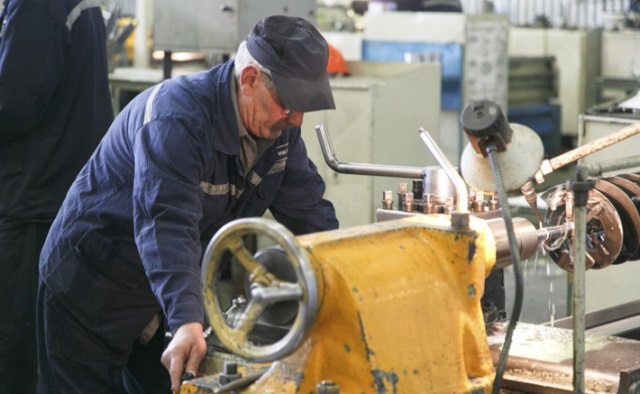 При достижении возраста 60 лет для мужчин и 55 лет для женщин меры социальной поддержки должны сохраняться — за проект закона, который это предусматривает, депутаты проголосовали единодушно. Удастся ли смягчить сложности, связанные с пенсионной реформой?— Суть наших предложений в десять законов Новосибирской области проста — весь объем социальных льгот ветеранам, установленных в области, сохраняется за женщинами и мужчинами, достигшими соответственно 55-летнего и 60-летнего возраста, — пояснил Андрей Панферов, первый вице-спикер регионального парламента. — Человек продолжает работать, не получает пенсию, но получает меры социальной поддержки в зависимости от льготного статуса гражданина. Все льготы, которые действуют на данный момент, сохранятся. Это и дополнительные денежные выплаты, и компенсации на оплату жилищно-коммунальных услуг, проезд в транспорте, медицинские услуги, лекарственное обеспечение, по транспортному налогу и так далее. Конкретный набор мер социальной поддержки зависит от льготного статуса конкретного человека.На прежней возрастной отметке будут сохранены региональные льготы, которые государство предоставляет при выходе на пенсию, для ветеранов труда, ветеранов труда Новосибирской области, специалистов сельской местности, руководителей сельхозпроизводства, работников образования, граждан, удостоенных звания «Почетный гражданин Новосибирской области», награжденных знаком отличия «За заслуги перед Новосибирской областью», и других.Дополнительные пожелания озвучил председатель комитета по социальной политике, здравоохранению, охране труда и занятости населения Игорь Гришунин. В частности, было предложено разработать комплекс мер для повышения занятости граждан старшего возраста и граждан, работающих в сельской местности.— Мы внесем поправки в действующие законы Новосибирской области, чтобы в том числе обеспечить деньгами переучивание людей старшего возраста, — пояснил корреспонденту «Советской Сибири» Андрей Панферов. — Нужно, чтобы люди имели возможность для маневра. Например, в связи с состоянием здоровья могли уйти в профессию, требующую меньших затрат энергии, чтобы могли получить новые профессиональные навыки и обеспечить себя достойной зарплатой. На проблему трудоустройства необходимо посмотреть и с точки зрения работодателя. Имеющий небольшую коммерческую структуру работодатель должен понимать: если он идет навстречу государственной политике, он будет получать определенные преференции. Конечно, депутатам предстоит кропотливая работа. Любой акт в этом направлении требует коррекции, внесения изменений по меньшей мере в пять законов.Профильный комитет регионального Заксобрания единогласно поддержал проект областного закона «О внесении изменений в отдельные законы Новосибирской области в связи с изменением пенсионного законодательства». Вопрос о поддержке людей старшего возраста будет рассмотрен на сессии, которая состоится 27 сентября.Принять закон депутаты планируют в двух чтениях. Это важно и для работы над бюджетом, и для новосибирцев. По словам Андрея Панферова, закон должен начать работать уже с 1 января следующего года.ФАКТ
В Новосибирской области насчитывается более 200 тысяч ветеранов труда. Сумма средств на реализацию их льгот превышает 2,5 миллиарда рублей. Специалистов сельской местности, имеющих право на соцподдержку, — около 40 тысяч человек. На обеспечение их льгот необходимо порядка миллиарда рублей.На прежней возрастной отметке // Советская Сибирь. – 2018, № 39 (27611) (26 сент.). – С. 5Надзор за соблюдением прав участников долевого строительстваПрокуратурой Новосибирского района на постоянной основе проводятся проверки соблюдения застройщиками прав участников долевого строительства при строительстве многоквартирных домов. В истекшем периоде 2018 года прокуратурой района проверены застройщики, осуществляющие строительство «проблемных» объектов на территории Новосибирского района. По результатам проведения проверок в деятельности застройщиков выявлены нарушения законодательства об участии в долевом строительстве многоквартирных домов. Распространенными нарушениями явились неразмещение в информационно-телекоммуникационной сети общего пользования Интернет проектной декларации, отсутствие способа обеспечения исполнения обязательств по договорам участия в долевом строительстве, неуведомление участников долевого строительства о переносе срока окончания строительства. В связи с чем застройщикам внесено 8 представлений, 3 лица привлечены к дисциплинарной ответственности, возбуждено 9 дел об административных правонарушениях по ч. 2 ст. 14.28 КоАП РФ, в Новосибирский районный суд предъявлено исковое заявление. Старший помощник прокурора Новосибирского района Т. В. ФеренецФеренец, Т. В. Надзор за соблюдением прав участников долевого строительства / Т. В. Ференец // Новосибирский район – территория развития. – 2018, № 37 (222) (19 сент.). – С. 11О социальной поддержке граждан, удостоенных почетных званий СССР, РСФСР, РФВ июне 2018 года в закон Новосибирской области от 29.12.04 г. №253-03 «О мерах социальной поддержки отдельных категорий граждан, проживающих в Новосибирской области» внесены изменения в части права лиц, удостоенных почетных званий СССР, РСФСР или Российской Федерации, на замену мер социальной поддержки (льготного лекарственного обеспечения и бесплатного проезда железнодорожным транспортом в пригородном сообщении) денежными выплатами. Замена мер социальной поддержки денежными выплатами или возобновление предоставления мер социальной поддержки осуществляются в общем порядке на основании удостоверения, подтверждающего льготную категорию гражданина, и заявления, поданного в отдел пособий и социальных выплат по месту жительства гражданина до 1 октября текущего года. Замена мер производится с 1 января года, следующего за годом подачи заявления. Размеры ежемесячных денежных выплат составляют: – льготного лекарственного обеспечения – 170,0 руб.; – бесплатного проезда железнодорожным транспортом в пригородном сообщении – 40,0 руб. При наличии у гражданина права на получение одной и той же меры социальной поддержки по разным основаниям соответствующая мера социальной поддержки предоставляется по одному основанию, предусматривающему более высокий размер выплаты. Заявление о замене мер социальной поддержки денежными выплатами или о возобновлении предоставления мер социальной поддержки граждане могут подать в отдел пособий и социальных выплат Новосибирского района либо через Единый портал государственных и муниципальных услуг. Консультацию можно получить у специалистов отдела пособий и социальных выплат Новосибирского района Новосибирской области по телефонам 348-66-06, 308-72-44. Начальник отдела Г. А. КалошаКалоша, Г. А. О социальной поддержке граждан, удостоенных почетных званий СССР, РСФСР, РФ / Г. А. Калоша // Краснообские вести. – 2018, № 13 (183) (сент.). – С. 3Оплатить до декабряОчередной материал в рамках совместного проекта Уполномоченного по правам человека в НСО газеты «Ведомости» разъясняет порядок уплаты имущественных налогов в 2018 году.В соответствии с Налоговым кодексом Российской Федерации физические лица уплачивают налог на имущество физических лиц, земельный и транспортный налоги на основании направленных им налоговым органом уведомлений.Российское законодательство детально регламентирует порядок исчисления и уплаты налога на имущество физических лиц. Указанные налоги в соответствии с действующим законодательством уплачиваются не позднее 1 декабря года, следующего за истекшим налоговым периодом (годом).Исчисление налога на имущество физических лиц и земельного налога производится налоговыми органами по месту нахождения объектов налогообложения, исчисление транспортного налога — по месту жительства физического лица.Налоговое уведомление направляется налогоплательщикам не позднее 30 рабочих дней до наступления срока уплаты налогов вместе с платёжными документами на их уплату по адресу места жительства (регистрации) налогоплательщика или по иному адресу, указанному в письменном заявлении налогоплательщика, по которому ему необходимо направлять налоговое уведомление. Для сведения: форма заявления утверждена приказом ФНС России от 29.05.2014 №ММВ-7-14/306@.Обращаем внимание, что налогоплательщикам, зарегистрированным в «Личном кабинете налогоплательщика для физических лиц», налоговое уведомление на уплату имущественных налогов размещается в указанном электронном сервисе и по почте не направляется.Исключение составляют налогоплательщики, представившие в налоговые органы уведомления о необходимости получения документов на бумажном носителе. Указанным налогоплательщикам налоговые уведомления будут направлены как на бумажном носителе, так и размещены в «Личном кабинете».Кроме того, налоговое уведомление не формируется при наличии налоговых льгот в размере суммы исчисленных налогов (в отношении всех видов имущества, признаваемого объектами налогообложения по транспортному налогу, земельному налогу, налогу на имущество физических лиц), а также если общая сумма налогов, исчисленных налоговым органом налогоплательщику — физическому лицу, составляет менее 100 рублей.Однако есть исключение: уведомление с суммой налога менее 100 рублей в любом случае будет направлено налоговым органом в том году, по окончании которого налоговый орган теряет право его направить (по истечении трёх предшествующих лет).Срок уплаты имущественных налогов в 2018 году установлен до 3 декабря 2018 года — в связи с тем, что 1 и 2 декабря — это суббота и воскресенье.Оплатить до декабря // Ведомости Законодательного Собрания Новосибирской области. - 2018, № 37 (1658) (13 сент.). – С. 20Отопительный сезон: не нарушить закон и не замерзнутьДля обеспечения надежной и качественной работы электросетевого комплекса региона в период осенне-зимнего максимума нагрузок АО «РЭС» ежегодно выполняется масштабная подготовительная работа.Однако усилий только лишь сетевой организации недостаточно. Со стороны потребителей электрической энергии также требуется осознанное отношение к соблюдению элементарных правил и требований закона при пользовании электрической энергией. Рост объемов потребления при использовании обогревательных приборов, безусловно, сопровождается увеличением сумм счетов за электроэнергию. И тогда, в погоне за сомнительной экономией, недобросовестные граждане пытаются любым способом скрыть дополнительное потребление. Иными словами — воруют электроэнергию, используя такие ухищрения, как скрытая проводка, установка магнитов, «наброс» на провода воздушных линий электропередачи и т. д. Такие действия со стороны указанных граждан приводят к снижению качества электроснабжения их соседей, выходу из строя электробытовой техники и возникновению риска пожара вследствие короткого замыкания. В то время как недобросовестный потребитель не отказывает себе ни в чем — вплоть до полного перехода на электрическое отопление. ____________________________________________________________________________________________________АО «РЭС» в очередной раз напоминает, что потребление электрической энергии в обход приборов учета является нарушением закона и влечет за собой перерасчет платы за электрическую энергию по актам о неучтенном потреблении и наложение административного штрафа согласно статьям 7.19 и 19.2 Кодекса РФ об административных правонарушениях. _____________________________________________________________________________________________________За прошедший отопительный сезон (с сентября 2017 г. по май 2018 г.) персоналом АО «РЭС» по городу Новосибирску и Новосибирской области было выявлено более 1000 случаев потребления электрической энергии в обход приборов учета гражданами с целью подключения электроприборов для обогрева жилья. По выявленным фактам были оформлены акты о неучтенном потреблении общим объемом более 4 млн кВт*ч на общую сумму около 9,5 млн рублей. Одному из потребителей, решившему уменьшить расходы на отопление подобным противоправным способом, по акту о неучтенном потреблении было начислено 80 тыс. кВт*ч и предъявлено к оплате около 200 000 рублей. Кроме соблюдения законности потребления, жителям и владельцам индивидуальных жилых домов не стоит забывать о зависимости системы газового отопления частного дома от наличия электрической энергии в сети электроснабжения. При установке и эксплуатации автономных отопительных систем (в том числе газовых котлов) нужно помнить, что при возникновении аварийной ситуации электричество исчезает внезапно и появляется только после окончания восстановительных работ. Для электроснабжения отопительной системы на этот период потребителям необходимо устанавливать дополнительные автономные источники питания (например, дизельный генератор). Такая мера позволит избежать выхода из строя отопительного оборудования и сохранить в вашем доме комфортную температуру. АО «РЭС» призывает потребителей отнестись со всей ответственностью к эксплуатации отопительного оборудования. Заранее предусмотрев возможность бесперебойного питания, можно избежать значительных трат на ремонт или замену оборудования. Если вы стали очевидцем любого способа хищения электроэнергии (наброс на провода, «подозрительный» кабель, установка мощных магнитов на счетчик и пр.) и сняли фото/видео данных нарушений, обязательно сообщите об этом в АО «РЭС» любым удобным способом: позвоните по телефону доверия: 8 (383) 289-41-00; заполните форму с приложение медиафайлов в разделе «Сообщить о хищении» на сайте www.eseti.ru; отправьте простое текстовое или фото-, видеосообщение на номер +7–913–375–25–75 через WhatsApp или Viber.Отопительный сезон: не нарушить закон и не замерзнуть // Новосибирский район – территория развития. – 2018, № 38 (223) (26 сент.). – С. 3Отчет по уставуГубернатор будет ежегодно представлять в заксобрание отчёт о независимой оценке качества социальных услуг.Соответствующие поправки в Устав Новосибирской области рассмотрели депутаты заксобрания на заседании комитета по государственной политике, законодательству и местному самоуправлению. Как сообщил заместитель председателя комитета Игорь Умербаев, это необходимо сделать для приведения Устава в соответствие с федеральным законодательством.Статья Устава о полномочиях губернатора области дополняется положением о том, что глава региона должен ежегодно представлять в заксобрание обязательный публичный отчёт о результатах независимой оценки условий, в которых жители региона получают социальные услуги. Речь об учреждениях, работающих в сфере культуры, здравоохранения, образования, социального обслуживания, учредителем которых является Новосибирская область. Отчёт также должен включать информацию о мерах, принимаемых для совершенствования работы этих организаций.Аналогичное изменение вносится в статью о полномочиях заксобрания — в них закрепляется рассмотрение этого отчёта губернатора.Кроме того, вносятся изменения в статью о полномочиях правительства Новосибирской области. Они дополняются положением о подготовке докладов о ходе реализации и об оценке эффективности областных госпрограмм, а также ежегодных отчётов о реализации стратегии социально-экономического развития. Впоследствии эти доклады и отчёты должны быть представлены губернатором в Законодательное собрание.Законопроект будет вынесен на сессию заксобрания в первом чтении.Татьяна МАЛКОВА | Фото Валерия ПАНОВАМалкова, Т. Отчет по Уставу / Татьяна Малкова // Ведомости Законодательного Собрания Новосибирской области. - 2018, № 38 (1659) (20 сент.). – С. 10Паспорт через ГосуслугиВ рамках реализации Указа Президента РФ от 07 мая 2012 года № 601 «Об основных направлениях совершенствования системы государственного управления» гражданам предоставляется возможность обращаться за получением государственных услуг (в том числе и по вопросам миграции) с использованием сети интернет. Иметь дело с бумажными носителями в век интернета — по меньшей мере, нерационально. В настоящее время в деятельности миграции особое внимание уделяется осуществлению государственных услуг в электронном виде. В подразделениях по вопросам миграции электронные способы обращения все более становятся популярными. Государственные услуги, предоставляемые отделами по вопросам миграции, являются наиболее востребованными у населения. Посредством сайта gosuslugi.ru возможно подать заявления в электронном виде на получение следующих государственных услуг: — получение адресно-справочной информации для физических лиц; оформление (выдача) «внутреннего» паспорта гражданина Российской Федерации; — выдача заграничного паспорта; — регистрация и снятие с регистрационного учета граждан Российской Федерации по месту пребывания, по месту жительства в пределах Российской Федерации; — выдача приглашений на въезд иностранным гражданам в Российскую Федерацию. Те граждане, которые использовали электронный способ обращения, уже не хотели бы для подачи заявления простаивать в очередях. Всеми, кто использовал возможность обращения через интернет, положительно оценены преимущества электронного обращения. Портал доступен любому пользователю интернета и организован таким образом, чтобы обеспечить простой и эффективный поиск информации и ее предоставление. Портал призван снизить коррупционную составляющую, сократить очереди. Заявителям, направившим заявление через портал, гарантируется прием пакета документов в приоритетном порядке. При обращении о получении государственной услуги в электронном виде гражданин должен понимать, что заявление, поданное в электронном виде, имеет те же правовые последствия и результат, что и при обращении традиционным способом, государственный орган, в который он обратился, проводит работу по рассмотрению заявления. Гражданин должен ответственно относиться к отслеживанию хода исполнения государственной услуги, сообщениям и приглашению для оформления документов. Основные преимущества подачи заявлений гражданами в электронном виде это: — в любое удобное время, независимо от времени суток, выходных и праздничных дней; — с любого автоматизированного рабочего места (компьютера), имеющего доступ к сети интернет, не выходя из дома, с рабочего места; — предоставление заявления установленной формы на бумажном носителе не требуется; — документы, предусмотренные законодательством, предоставляются при получении документа; — при некорректном заполнении заявления консультации о правильности заполнения предоставляются в электронном виде. Если в заявлении допущены ошибки либо неточности, то заявление будет возвращено с подробным разъяснением причин возврата с указанием на требования нормативных актов. Отсутствует необходимость повторного заполнения бланков заявлений на очном приеме; — как правило, обеспечивается однократная явка в подразделение за получением госуслуги; — в личном кабинете можно видеть все этапы оформления своего документа. Через установленный регламентом срок в личный кабинет пользователя на сайте gosuslugi.ru направляется приглашение в подразделение отдела по вопросам миграции для оформления документа. ЗАРЕГИСТРИРОВАТЬСЯ НА ДАННОМ САЙТЕ РЕКОМЕНДУЕМ ДО ДАТЫ НАСТУПЛЕНИЯ ПРИЧИНЫ ЗАМЕНЫ ПАСПОРТА (20 И 45 ЛЕТ).Паспорт через Госуслуги // Новосибирский район – территория развития. – 2018, № 36 (221) (12 сент.). – С. 12Пенсионный фонд предупреждает: «Осторожно, мошенники!»ОПФР по Новосибирской области сообщает, что в социальных сетях действуют мошенники, которые стремятся получить персональные данные, предлагая «липовые» выплаты от ПФР.В последнее время в популярных мессенджерах участились случаи рассылки сообщений о якобы положенных выплатах (доплатах), в том числе и по линии ПФР. Сообщения могут быть, например, такого содержания: «Единым центром был произведен перерасчет ваших выплат. По итогам перерасчета вам начислена компенсация 29 638 рублей. Проверить документы и получить выплату можно на сайте pfr-ru.online». Далее для получения якобы положенной выплаты необходимо ввести свои персональные данные. Пресс-служба регионального ОПФР сообщает, что Пенсионный фонд России не имеет отношения к данным сообщениям, и напоминает о необходимости беречь свои персональные данные (в том числе паспортные данные, номер СНИЛС, номер банковских счетов и банковских карт), которыми могут воспользоваться мошенники. Всю информацию о средствах, зафиксированных на индивидуальных лицевых счетах граждан в ПФР, можно получить только в клиентских службах Пенсионного фонда при предъявлении паспорта, либо в электронном виде через Личный кабинет на сайте ПФР или портал «Госуслуги». Доверять информации о положенных лично вам пенсионных выплатах можно, только получив ее в Личном кабинете на сайте Пенсионного фонда, приложении ПФР для смартфонов, на портале «Госуслуги» или если информация представлена специалистом ПФР на приеме в клиентской службе.Пенсионный фонд предупреждает: «Осторожно, мошенники!» // Новосибирский район – территория развития. – 2018, № 35 (220) (05 сент.). – С. 10Позаботьтесь о замене паспорта заранееОтдел по вопросам миграции межмуниципального района МВД России «Новосибирский» напоминает жителям Новосибирского района, что в течение 30 дней после достижения 20-ти и 45-летнего возраста паспорт гражданина РФ необходимо заменить.Кроме того, паспорт подлежит обмену в течение 30 дней с даты вступления в брак, в том случае если при регистрации брака меняются личные данные. Зарегистрироваться по новому месту жительства также необходимо в течение семи дней с даты приезда на новое место жительства, либо в течение 90 дней по месту пребывания. Подать заявление на замену паспорта и регистрацию можно на сайте www.gosuslugi.ru. Это дает заявителю ряд преимуществ: – не нужно стоять в очередях; – есть возможность заранее распланировать свое время; – можно записаться на удобную дату и время; – получить информацию о перечне необходимых документов. Кроме того, в случае подачи заявления на портале www.gosuslugi.ru заявителю направляется приглашение с указанием времени и места оказания государственной услуги и предоставляется скидка 30% на оплату государственной пошлины. Подача документов в электронном формате предусматривает только одно посещение подразделения по вопросам миграции — за готовым паспортом гражданина РФ или для проставления штампа о регистрации в паспорт. При этом стоит помнить, что регистрацию на портале «Госуслуги» нужно пройти заранее, до даты наступления причины замены паспорта. Отдел по вопросам миграции напоминает, что также по средствам сайта www.gosuslugi.ru можно получить следующие государственные услуги: – получение адресно-справочной информации для физических лиц; – выдача заграничного паспорта; – выдача приглашений на въезд иностранным гражданам в Российскую Федерацию. Начальник отдела по вопросам миграции межмуниципального отдела МВД России «Новосибирский» старший лейтенант полиции Владлен Михайлович ОпаринПозаботьтесь о замене паспорта заранее // Новосибирский район – территория развития. – 2018, № 35 (220) (05 сент.). – С. 10Получить справочную информацию о недвижимости можно на одном из электронных сервисов РосреестраСделки с недвижимостью требуют достоверной и актуальной информации об объектах. Каждый гражданин может получить такую информацию, не выходя из дома. На сайте Росреестра функционирует бесплатный электронный сервис «Справочная информация по объектам недвижимости в режиме online». Каждый пользователь может самостоятельно проверить объект, его статус, зарегистрированную площадь, кадастровую стоимость, а также другие характеристики. Главное преимущество данного сервиса заключается в возможности моментального получения информации о нужном объекте недвижимости бесплатно в круглосуточном режиме. На странице сервиса представлено меню для поиска объектов недвижимости. Поиск осуществляется по одному из критериев: кадастровому номеру, условному номеру, адресу или номеру права. Получить информацию можно как о земельных участках, так и об объектах капитального строительства. После заполнения нужных полей необходимо нажать кнопку «Сформировать запрос». Сервис автоматически найдет объект в базе данных. При наличии сведений об объекте в Едином государственном реестре недвижимости (ЕГРН) вы получите расширенную справочную информацию. Площадь, кадастровая стоимость, кадастровый номер и статус объекта, дата постановки на учет, форма собственности, права и ограничения — это и многое другое можно узнать из справочной информации, собранной по вашему запросу. Сервис доступен на главной странице сайта Росреестра в разделе «Электронные услуги и сервисы». Самостоятельно сформируйте запрос и проверьте информацию о вашем объекте недвижимости. Использование сервиса экономит время и позволяет проверять актуальную информацию об интересующем вас объекте недвижимости. Материал предоставлен пресс-службой Кадастровой палаты по Новосибирской областиПолучить справочную информацию о недвижимости можно на одном из электронных сервисов Росреестра // Новосибирский район – территория развития. – 2018, № 38 (223) (26 сент.). – С. 11Последствия нарушения общественного порядкаНа территории Новосибирского района и г. Обь за 8 месяцев 2018 года сотрудниками Межмуниципального отдела МВД России «Новосибирский» к административной ответственности за различные правонарушения привлечено 1 868 правонарушителей общественного порядка. Однако не все из них уплатили наложенный административный штраф. Должностными лицами Межмуниципального отдела МВД России «Новосибирский» за нарушение административного законодательства было рассмотрено 1 024 материала с решением о наложении административного штрафа на общую сумму 1 432 002 рубля, взыскано при этом 1 279 026 рублей, процент взысканных штрафов составил 89,3%. В соответствии со ст. 2.3 КоАП РФ к административной ответственности подлежит привлечению лицо, достигшее к моменту совершения административного правонарушения возраста 16 лет. Если административное правонарушение совершил несовершеннолетний (от 16 до 18 лет), то оформлением материала занимается инспектор по делам несовершеннолетних, после чего он направляется в комиссию по делам несовершеннолетних, где по нему принимается решение. Основной мерой административной ответственности является применение в качестве наказания административного штрафа. Многие правонарушители общественного порядка не знают, что в случае привлечения их к административной ответственности за административное правонарушение, если в отношении них вынесено постановление о назначении административного наказания в виде штрафа, то, согласно ст. 32.2 Кодекса Российской Федерации об административных правонарушениях, они должны оплатить штраф не позднее тридцати дней со дня вступления постановления о наложении административного штрафа в законную силу (10 дней). Копию документа, свидетельствующего об оплате административного штрафа, желательно предоставить в орган, вынесший постановление. При отсутствии документа, свидетельствующего об оплате административного штрафа по истечении тридцати дней, граждане привлекаются к административной ответственности по ст. 20.25 ч. 1 КоАП РФ «Неуплата административного штрафа в срок, установленный КоАП РФ», что влечет наложение административного штрафа в двукратном размере от неоплаченного административного штрафа, но не менее одной тысячи рублей, либо административный арест на срок до пятнадцати суток, либо обязательные работы на срок до 50-ти часов. Материалы по данной статье направляются в мировой суд для принятия решения.Приведем пример. Гражданин Иванов И. И. за нарушение общественного порядка был привлечен к административной ответственности по ст. 20.20 ч. 1 КоАП РФ (потребление/распитие алкогольной продукции в запрещенных местах...). В соответствии с данным правонарушением вынесено постановление о наложении штрафных санкций в сумме 500 руб. В течение 30 дней, которые даются для добровольной оплаты, гражданин Иванов И. И. штраф не оплатил. При неоплате штрафа участковому уполномоченному полиции выдается индивидуальное задание о привлечении гражданина к административной ответственности по ст. 20.25 ч. 1. КоАП РФ. Участковым уполномоченным полиции при выезде по месту жительства правонарушителя установлено, что штраф гражданин Иванов И. И. в установленные законом сроки по каким-либо причинам не оплатил, в связи с чем участковым уполномоченным полиции на гражданина Иванова И. И. составляется административный материал по ст. 20.25 ч. 1 КоАП РФ, который направляется для принятия решения в мировой суд. Одно из решений, которое может принять судья — наложение административного ареста сроком до 15 суток. После того, как гражданин Иванов И. И. отбудет наказание в изоляторе временного содержания, он будет обязан оплатить ранее наложенный штраф в сумме 500 руб. Еще одна мера наказания, предусмотренная данной статьей — административный штраф в двукратном размере от наложенного ранее, но не менее одной тысячи рублей. Таким образом, в случае гражданина Иванова И. И. штраф составит 1 000 руб. То есть вместо первоначально неоплаченного штрафа 500 руб. он оплатит в доход государства 1 500 руб. (500 руб. за первое нарушение и 1 000 руб. по решению суда). Кроме того, в случае неоплаты административного штрафа сотрудники отдела Межмуниципального отдела МВД России «Новосибирский» направляют неисполненные постановления по делам об административных правонарушениях в службу судебных приставов для принудительного взыскания, что влечет дополнительные расходы по оплате исполнительного сбора. Уважаемые граждане! Если вдруг вы нарушили общественный порядок, во избежание административной ответственности по ст. 20.25 ч. 1 КоАП РФ следует своевременно оплачивать штрафы и предоставлять квитанции об оплате штрафа должностному лицу, которое вынесло данное постановление. Группа ИАЗ Межмуниципального отдела МВД России «Новосибирский»Последствия нарушения общественного порядка // Новосибирский район – территория развития. – 2018, № 38 (223) (26 сент.). – С. 11Прокуратурой Новосибирского района проведена проверка соблюдения градостроительного законодательства РФПрокуратурой Новосибирского района проведена проверка соблюдения градостроительного законодательства при разработке и утверждении Правил землепользования и застройки р. п. Краснообск, а также внесение в них изменений.В ходе проверки установлено, что в нарушение градостроительного законодательства Российской Федерации в Правилах землепользования и застройки р. п. Краснообск отсутствует предельное количество этажей или предельная высота зданий, строений, сооружений. По результатам проверки прокуратурой района главе р. п. Краснообск внесено представление об устранении нарушений федерального законодательства, которое удовлетворено. В целях устранения нарушений администрацией р. п. Краснообск изданы постановления «О создании комиссии по подготовке проекта Правил землепользования и застройки муниципального образования р. п. Краснообск» и «О подготовке проекта о внесении изменений в Правила землепользования и застройки р. п. Краснообск». Указанные постановления опубликованы на официальном сайте администрации р. п. Краснообск. После подготовки проекта Правил землепользования и застройки данный проект в соответствии с требованиями градостроительного законодательства подлежит рассмотрению на публичных слушаниях. Помощник прокурора Новосибирского района юрист 2 класса А. М. ПавлюкПавлюк, А. М. Прокуратурой Новосибирского района проведена проверка соблюдения градостроительного законодательства РФ / А. М. Павлюк // Новосибирский район – территория развития. – 2018, № 37 (222) (19 сент.). – С. 11Ребенок-студент – плюс к пенсииПрибавка к пенсии ждет пожилых людей, на иждивении которых есть студенты.Региональное отделение Пенсионного фонда России напомнило пенсионерам о возможности увеличить страховую пенсию.«Пенсионерам, у которых на иждивении находятся дети-студенты в возрасте старше 18 лет, может быть увеличена страховая пенсия за счет повышения фиксированной выплаты», — сообщила пресс-служба фонда.Напомним, что страховая пенсия состоит из двух частей: фиксированной выплаты и страховой пенсии. Прибавка за детей возможна как за счет увеличения фиксированной выплаты, так и за счет доначисления пенсионных баллов. На детей до 18 лет повышенная фиксированная выплата к страховой пенсии родителей устанавливается независимо от факта учебы. Повышению за счет иждивенцев подлежит фиксированная выплата к страховой пенсии по старости и по инвалидности. Причем получить прибавку могут оба родителя.Также право на повышение фиксированной выплаты к страховой пенсии имеют пенсионеры, у которых на иждивении есть дети-студенты в возрасте старше 18 лет. В этом случае иждивенцами считаются дети, обучающиеся по очной форме по основным образовательным программам в организациях, осуществляющих образовательную деятельность. Возраст студентов должен быть не более 23 лет. Повышенная фиксированная выплата может быть установлена и родителю-пенсионеру, чей ребенок обучается за пределами России.ПОЛЕЗНО ЗНАТЬДля перерасчета необходимы следующие документы:подтверждающие родственные отношения (свидетельство о рождении ребенка);подтверждающие нахождение на иждивении у родителя. К их числу относятся справки о совместном с родителем проживании, документы о доходах ребенка и родителей, а для отдельно проживающих от родителей детей дополнительно документы, подтверждающие, что помощь претендующего на повышение пенсии родителя является для ребенка основным и постоянным источником средств к существованию (например, договор об оплате родителем обучения, документы об оплате проживания и т. д.);подтверждающие обучение — справка учебного заведения о дате начала и продолжительности обучения, форме обучения с обязательной ссылкой на номер и дату приказа по учебному заведению. Данная справка выдается однократно, и в ней указывается весь период обучения.СПРАВКАОбщеустановленный размер фиксированной выплаты к страховой пенсии по старости сегодня составляет 4 982 рубля 90 копеек в месяц, в повышенном размере при наличии на иждивении одного ребенка, который проходит обучение, — 6 477 рублей 77 копеек в месяц.Перерасчет размера фиксированной выплаты к страховой пенсии носит заявительный характер и производится с 1-го числа месяца, следующего за месяцем обращения с заявлением и необходимыми документами.Ребенок-студент – плюс к пенсии // Советская Сибирь. – 2018, № 37 (27609) (12 сент.). – С. 21Сделка с совестьюМожно ли «выбить» с работодателя «серую» часть зарплаты? Что делать, если работнику перестали платить? И как государство борется с теневым сектором экономики?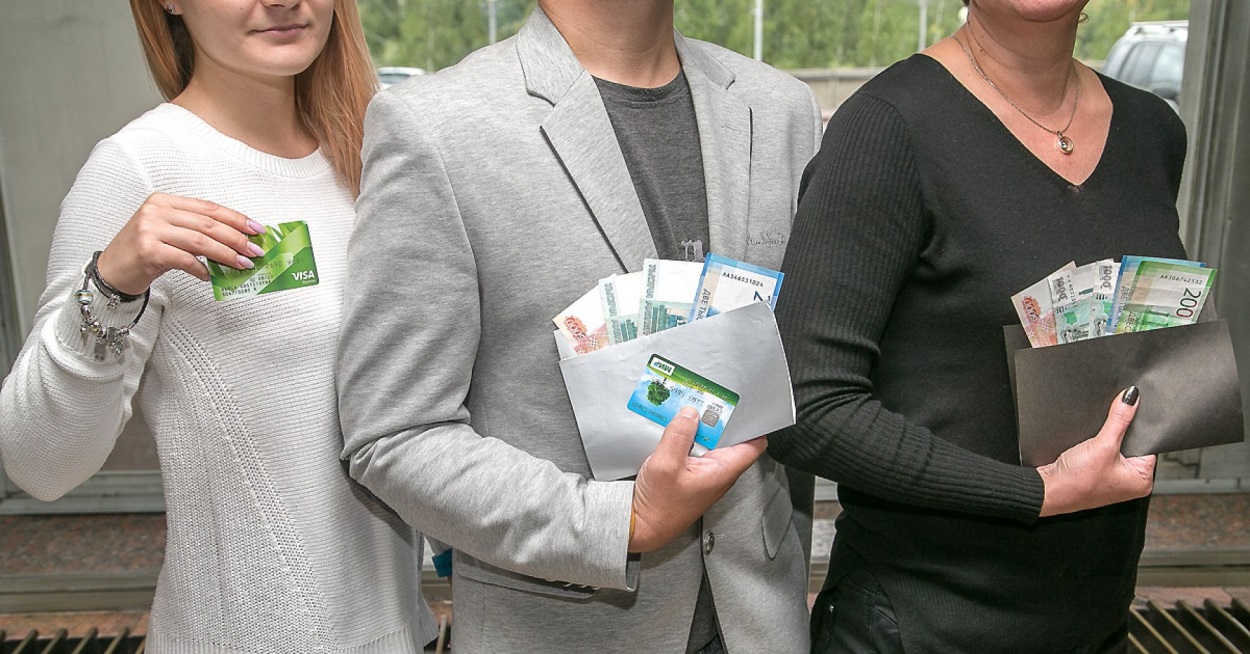 Цифры и фактыЧто такое «серая» зарплата? Это способ оплаты труда работникам, при котором определённая часть учитывается официально, а остальная — не учитывается нигде и платится «чёрным налом». Таким образом, при выплате «серой» зарплаты работодатель отчисляет меньше налогов и взносов как за свой счёт, так и за счёт своих сотрудников. При этом работники могут получать даже больше, чем при «белой» зарплате.Как рассказали в региональном министерстве труда, занятость в неформальном секторе экономики оценивается исключительно по данным, полученным в ходе социологических исследований. В официальной же статистике нет сведений об уровне и происходящих изменениях в сфере нелегальной трудовой занятости работников. Но всё же что-то мне выяснить удалось.По данным Росстата, в первом квартале 2017 года 13,4 млн россиян, или 18,7% от общего числа занятых, работали в теневом секторе. В 2015 году, по подсчётам УФНС России по Новосибирской области, около 40% работников в регионе получали неофициальную зарплату. Самое свежее исследование в этой сфере провела служба HeadHanter. В августе текущего года специалисты опросили 7 тысяч россиян и установили, что Новосибирская область занимает 4-е место по количеству соискателей, которые получали неофициальную зарплату на последнем месте работы. Так, 52% новосибирцев признались, что работали за «серую» и «чёрную» зарплату.«Ведомости» провели своё исследование. Позвонив по 10 случайно выбранным вакансиям, удалось выяснить, что шесть работодателей готовы платить «белую» зарплату. В четырёх случаях — признались, что заработная плата будет выплачиваться «в серую». При этом нашлось немало вакансий, где сразу указано, что зарплата будет «белая».Основано на реальных событияхМногие воспринимают «серую» оплату труда как норму. На собеседовании сама не раз слышала: «Да сейчас у всех так». Один раз на меня даже фыркнули: мол, «хочешь "белую" — иди работать в школу». И одно время я действительно верила, что это нормальное явление. Работодатель просто хочет сэкономить, но мне-то что? Мне работа нужна! Однако, столкнувшись с суровой реальностью, поняла, что я больше никогда не хочу работать за «серую» зарплату. И тут не в совести дело, а в том, что если тебя «кинут», то ты сам же окажешься виноват и доказать что-то будет почти невозможно. Об этом и истории наших героинь. Имена изменены по их просьбе. Елена Лисицына:— Я год работала на один известный в Омске издательский дом, который решил открыть новостной сайт в Новосибирске. На тот момент с «серыми» зарплатами не сталкивалась, но небольшое представление о них имела, однако вера в людей была больше, чем опасения, что меня могут «кинуть». На собеседовании на мой вопрос о том, какая будет зарплата, ответили очень уклончиво. В дальнейшем всё же сообщили, что часть будет официальной, прописанной в трудовом договоре, а часть будет выдаваться, что называется, «в конверте». Отработав месяц, я узнала, что зарплату получу только через месяц. Первые месяца два (три — с начала работы) я получала исправно свои 25 тысяч, но потом пошли задержки. На конец декабря нам выплатили за ноябрь (как по договору), но остались должны по 2—5 тысяч за октябрь.С февраля зарплату снова начали задерживать. Точнее, получается, выплачивали нам лишь официальную — по договору, а это чуть более 8 тысяч. В мае часть штата сократили. 25 июня нас поставили перед фактом — сайт закрыли. Всем спасибо, все свободны. Я неделю терроризировала электронными письмами начальницу из Омска, грозилась трудовой инспекцией, прокуратурой — она всё обещала выплатить, в том числе и «серую» часть. Через две недели меня действительно рассчитали. Вот только, по подсчёту бухгалтера, мне компания задолжала 77 тысяч, а выплатили 18 — «белую» часть за два последних месяца и отпускные. Ольга Залилова:— Я работала в языковой школе. Пришла туда сразу после университета, потому что думала, что там будут платить денег больше, чем в государственном учреждении. Сначала мне пообещали, что зарплата будет состоять из двух частей: оклад и премия. Первые три месяца мне платили оклад и половину премии. Потом оказалось, что мне выписали кучу штрафов, за что и урезали премию. В то время я работала по совместительству: основное место работы у меня было другое, а потому в языковой школе я не могла посещать все мероприятия — круглые столы, психологические тренинги на сплочение коллектива. И за каждое непосещённое мероприятие с меня вычитали по 300 рублей. Проработав 2,5 года, я решила уволиться. Это было в марте, то есть в середине учебного года. Когда я уходила, мне сказали, что я получу за последние месяцы работы только оклад, так как, увольняясь, я нарушаю всю их систему, и им придётся искать педагога, они несут убытки, поэтому они с меня вычитают премию.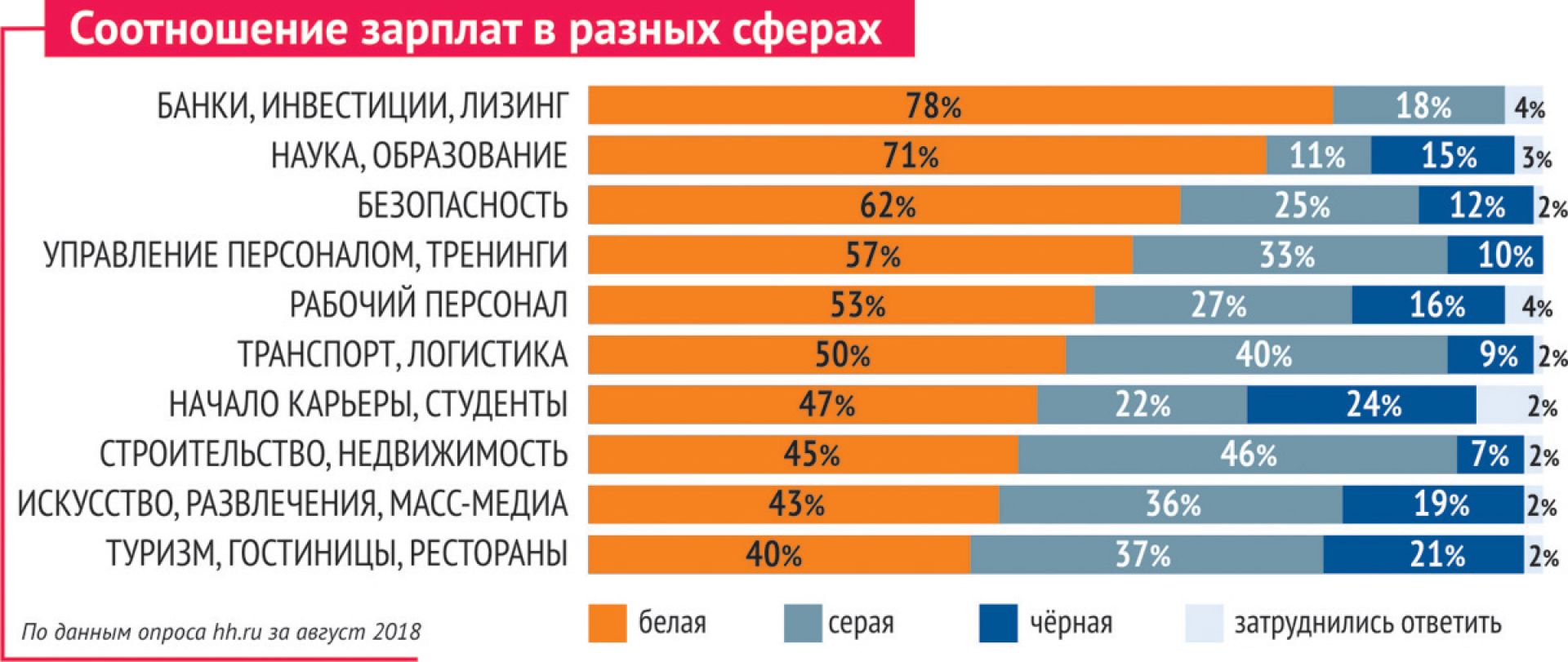 Что же делать?Как рассказал юрист Сибирского центра правозащиты Александр Сергеевич (фамилию в рамках консультации Александр называть не стал), получить «серую» часть зарплаты практически невозможно. Можно лишь добиться выплаты компенсации, но это удаётся только после переговоров с работодателем, да и то не всегда. Однако, возможно, например, доказать нарушения при трудоустройстве, так как, по словам Александра, трудовые договоры в организациях, предлагающих теневую занятость, как правило, составлены не совсем корректно. Но куда с этим обращаться?— Трудовая инспекция не проводит расследования, она лишь регулирует взаимоотношения между работодателем и работником. Работает инспекция только с фактами. Проверку может провести прокуратура, но доказать и вынести постановление способен лишь суд. Если обращаться за помощью к юристам, даже имея доказательную базу, на расследование может уйти от трёх до шести месяцев, — рассказал юрист.Как отметил Александр, с проблемой невыплаты неофициальной зарплаты в Сибирский центр правозащиты люди обращаются ежедневно. Чтобы обезопасить себя, по словам юриста, нужно просто не соглашаться на «серую» зарплату.— Если вам не выплатили зарплату или хотя бы её часть после первого отработанного месяца, то из этой организации нужно сразу уходить, потому что дальше будет только хуже. К тому же, если работодатель не хочет платить налоги, то он преступник, а работник, соглашающийся на неофициальную зарплату, — его соучастник, — добавил Александр.Старший помощник прокурора области по взаимодействию со средствами массовой информации Дмитрий Лямкин подтвердил, что доказать факт невыплаты «серой» зарплаты очень трудно.— Мы занимаемся проверкой соблюдения трудового законодательства. И в случае обращения к нам проведём соответствующую проверку с привлечением других служб, государственной инспекции труда, — сказал Лямкин.В минтруда Новосибирской области сообщили, что с 2015 года областным правительством ведётся масштабная работа по снижению нелегальной трудовой занятости работников организаций.— Ежегодно до глав муниципальных районов и городских округов Новосибирской области доводятся контрольные показатели снижения численности граждан в трудоспособном возрасте, занятых неофициально в экономике муниципального образования, — рассказали в пресс-службе министерства. — С 2015 года выявлено более 220 000 фактов использования организациями (предпринимателями) труда наёмных работников без оформления трудовых отношений. В результате с работниками заключены официальные трудовые отношения.Председатель Федерации профсоюзов Новосибирской области, заместитель председателя комитета заксобрания НСО по социальной политике, здравоохранению, охране труда и занятости населения Александр Козлов считает, что государство должно знать, сколько в стране «серых» зарплат, а сколько «чёрных».— Мы прекрасно знаем, что в теневом секторе экономики по разным прикидкам трудятся, в том числе и в Новосибирске, около трети от тех, кто работает. Я отношусь к этому отрицательно и считаю, что у государства достаточно средств, для того чтобы легализовать теневую занятость. Потому что из-за «серых» зарплат не перечисляются деньги в Пенсионный фонд — а это пенсии; в фонд обязательного медицинского страхования — а это медицинское обслуживание, услугами которого пользуются те, кто работает в теневом секторе. Поэтому я считаю, что государство должно навести порядок, ведь у него достаточно механизмов, чтобы это сделать, — сказал Козлов. — Если бы не теневая занятость, то мы бы не стояли сейчас перед дилеммой — повышать пенсионный возраст или нет. Потому что 2,2 трлн рублей, по подсчётам специалистов, не поступают в Пенсионный фонд из-за «серых» и «чёрных» схем в теневой занятости.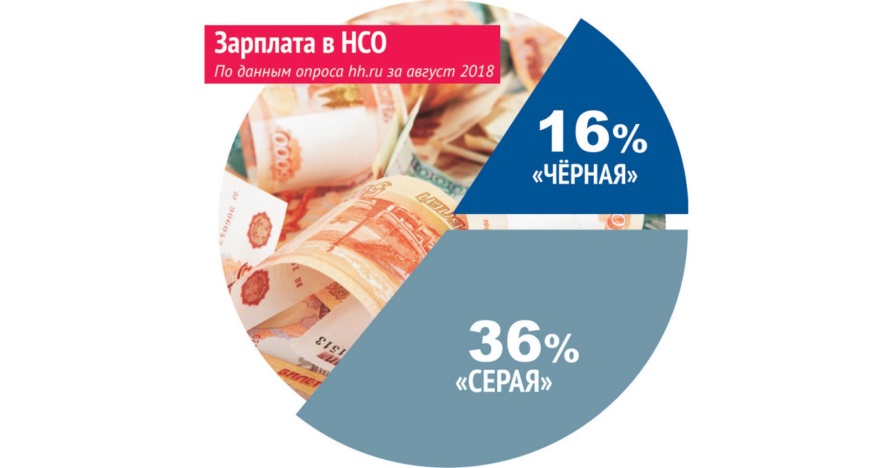 Преступление и наказаниеНегативное влияние «cерые» и «чёрные» зарплаты оказывают не только на последующий расчёт будущей пенсии работника, но и текущих больничных, отпускных, пособия при безработице (в случае увольнения) и других выплат. Ведь всё это он будет получать из расчёта не с полной суммы своей зарплаты, а только с её «белой» части.Если работнику понадобится справка о доходах, то в ней будет указана только та часть зарплаты, которая отражается в бухгалтерии. Поэтому кредит в банке в случае необходимости вряд ли удастся взять. Если же его всё-таки и дадут, то, скорее всего, проценты будут очень высокими.Работодателю за осуществление теневой занятости работников грозит ответственность в соответствии со статьёй 122 Налогового кодекса РФ, административная ответственность по статье 15.11 КоАП РФ, а в крайних случаях — уголовная ответственность согласно Уголовному кодексу РФ.Таким образом, чтобы наказать работодателя за неофициальную зарплату, работник может обратиться в налоговую инспекцию по месту нахождения организации, в государственную инспекцию труда и прокуратуру. Однако лучше не соглашаться на неофициальную зарплату и тщательно проверять условия трудового договора при трудоустройстве. Дарья КОСТИЦЫНА | Фото Валерия ПАНОВАКостицына, Д. Сделка с совестью / Дарья Костицына // Ведомости Законодательного Собрания Новосибирской области. - 2018, № 37 (1658) (13 сент.). – С. 12Скидка на оплату пошлинОдним из преимуществ обращения через портал gosuslugi.ru является скидка на оплату государственных пошлин.В соответствии со ст. 333.35 Налогового кодекса РФ оплачивать пошлины за государственные услуги можно со скидкой 30% в случае подачи заявления о получении госуслуг и уплаты соответствующей государственной пошлины с использованием единого портала государственных и муниципальных услуг. Для этого необходимо подать заявление на сайт gosuslugi.ru, подождать, пока ведомство выставит счет на оплату пошлины в личном кабинете, и перейти к оплате, выбрать безналичный способ для оплаты госпошлины. На данный момент на портале реализована возможность электронной оплаты госпошлин для получения заграничного паспорта старого и нового образца, паспорта гражданина. Подав заявление на выдачу или обмен в связи с непригодностью паспорта через портал государственных услуг, производится оплата вместо 300 рублей — 210 рублей и вместо 1 500 рублей — 1 050 рублей соответственно.Скидка на оплату пошлин // Новосибирский район – территория развития. – 2018, № 37 (222) (19 сент.). – С. 11Фонд капитального ремонта: формируем правильноПрокуратура разъясняет, что в соответствии с действующим  законодательством существует два способа формирования фонда капитального ремонта многоквартирного дома: на специальном счете или на счете (счетах) регионального оператора.При этом способ формирования фонда капитального ремонта может быть изменен в любое время на основании решения общего собрания собственников помещений в многоквартирном доме (ст. 173 Жилищного кодекса Российской Федерации). Формирование фонда капитального ремонта на счете регионального оператора минимизирует работу собственников помещений в многоквартирном доме по организации проведения капитального ремонта, так как обязанность по его организации и проведению полностью перекладывается на регионального оператора, созданного субъектом Российской Федерации. Формирование фонда капитального ремонта на специальном счете предполагает самостоятельную организацию проведения капитального ремонта общего имущества в многоквартирном доме собственниками помещений. После даты принятия решения органом местного самоуправления об определении способа формирования фонда капитального ремонта многоквартирного дома на счете регионального оператора у собственников помещений возникает право смены способа формирования фонда капитального ремонта. Оформляется такое решение протоколом, который предоставляется региональному оператору в течение пяти рабочих дней после принятия решения, на основании ч. 4 ст. 173 Жилищного кодекса РФ. В силу ст. 4.1 Закона Новосибирской области от 05.07.2013 № 360-ОЗ «Об организации проведения капитального ремонта общего имущества в многоквартирных домах на территории Новосибирской области» данное решение имеет отложенный срок вступления в силу — 1 год. Таким образом, решение вступит в силу через один год после его принятия, и через один год для таких многоквартирных домов будут открыты специальные счета. При переходе на способ формирования на специальный счет должна отсутствовать задолженность по оплате перед фондом капитального ремонта. При смене способа формирования фонда капитального ремонта со специального счета на счет регионального оператора протокол общего собрания не позднее пяти рабочих дней после принятия решения подается владельцу специального счета, решение вступает в силу по истечении одного месяца. В случае формирования фонда капитального ремонта на специальном счете решением общего собрания может быть изменен владелец специального счета в соответствии с ч. 2, 3 ст. 175 Жилищного кодекса Российской Федерации, либо кредитная организация, в которой будет открыт специальный счет. На сайте Фонда модернизации ЖКХ http://www. fondgkh-nso.ru размещены необходимые формы документов для изменения способа формирования фонда капитального ремонта на специальный счет, образцы справок и уведомлений. Старший помощник прокурора Новосибирского района юрист 1 класса А. А. НатяженкоНатяженко, А. А. Фонд капитального ремонта: формируем правильно / А. А. Натяженко // Новосибирский район – территория развития. – 2018, № 37 (222) (19 сент.). – С. 11